DARBO PATIRTIS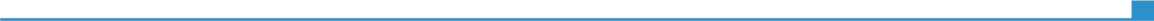 2017-06-01 iki dabarDirektoriaus pavaduotoja ugdymui, laikinai einanti direktoriaus pareigasPalangos lopšelis-darželis ,,Nykštukas‘‘Organizuoti, koordinuoti ir užtikrinti tinkamą Mokyklos veiklą, teisės aktų įgyvendinimą Mokykloje, vadovauti Mokyklos strateginio plano, metinio veiklos planų, Mokyklos švietimo programų rengimui, priimti ir atleisti darbuotojus, rašyti raštus-įsakymus, rūpintis mokytojų veiklos organizavimu, užtikrinti bendradarbiavimu pagrįstus santykius Mokykloje, darbuotojų kontrolė ir priežiūra.2015-08-26 Direktoriaus pavaduotoja ugdymuiPalangos lopšelis-darželis ,,Nykštukas‘‘Teikti pasiūlymus vadovui dėl ugdymo  proceso  tobulinimo. Rengti ir analizuoti Ikimokyklinio ugdymo programą, vertinti mokytojų ilgalaikius ir savaitinius ugdymo planus, Dalyvauti  įstaigos savivaldoje. Organizuoja  metodinį darbą ir gerosios patirties sklaidą, teikia metodinę pagalbą, kuria ugdymui palankias edukacines erdves, rūpinasi Mokyklos kultūra ir įvaizdžio formavimu.2007-09-01Anglų kalbos mokytojaPalangos Vlado Jurgučio pagrindinė mokyklaUgdyti mokinių komunikacinę kompetenciją, pasirengtų bendrauti ir užsienio šalies kultūrinėje aplinkoje.2000-10-18Pradinių klasių mokytojaPalangos „Smilčių“  pradinė mokyklaAtsižvelgti į mokinių gebėjimus perduoti  žinias, diferencijuoti ugdymą, teisingai įvertinti  galimybes, fiksuoti  pažangą.2000-09-01Etikos mokytojaPalangos Vlado Jurgučio pagrindinė mokykla Ugdyti tvirtas mokinių dorovės, pilietines, tautines ir patriotines nuostatas. Būti pavyzdžiu siekiant gyvenimo tikslų. 1995-10-09-2004-08-31Direktoriaus pavaduotoja ugdymuiPalangos lopšelis-darželis „Saulutė“Teikti pasiūlymus vadovui dėl ugdymo  proceso  tobulinimo. Dalyvauti  įstaigos savivaldoje.